N. 04081/2012 REG.PROV.CAU.N. 07216/2012 REG.RIC.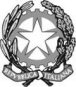 REPUBBLICA ITALIANAConsiglio di Statoin sede giurisdizionale (Sezione Sesta)Il Presidenteha pronunciato il presenteDECRETOsul ricorso numero di registro generale 7216 del 2012, proposto da:  L'Internazionale Societa' Cooperativa, rappresentato e difeso dall'avv. Luca Alberto Clarizio, con domicilio eletto presso Alfredo Placidi in Roma, via Cosseria N. 2; controAdisu Puglia-Agenzia Regionale Per il Diritto Allo Studio Universitario; nei confronti diEdil Alta Srl, D'Attolico Paolo Srl; per la riformadella sentenza breve del T.A.R. PUGLIA - BARI: SEZIONE I n. 01709/2012, resa tra le parti, concernente affidamento lavori di ristrutturazione casa dello studente di largo fraccacreta in bari - mcpVisti il ricorso in appello e i relativi allegati;Vista l'istanza di misure cautelari monocratiche proposta dal ricorrente, ai sensi degli artt. 56 e 98, co. 1, cod. proc. amm.;Ritenuto che, ad una prima delibazione propria della presente sede, l’appello appare sfornito di fumus boni iuris, atteso che l’orientamento interpretativo espresso dalla sentenza impugnata appare aderente alla ratio della riparametrazione della somma dei coefficienti attribuiti alle componenti tecniche dell’offerta, in quanto volta a garantire il rispetto del “peso” di esse – complessivamente considerate – in rapporto a quello degli elementi quantitativi dell’offerta medesima;Considerato che, pertanto, non sussistono i presupposti per il rilascio della misura cautelare;P.Q.M.Respinge l’istanza e fissa, per la discussione, la camera di consiglio del 13 novembre 2012.Il presente decreto sarà eseguito dall'Amministrazione ed è depositato presso la Segreteria della Sezione che provvederà a darne comunicazione alle parti.Così deciso in Roma il giorno 12 ottobre 2012.DEPOSITATO IN SEGRETERIAIl 12/10/2012IL SEGRETARIO(Art. 89, co. 3, cod. proc. amm.)Il PresidenteGiorgio Giovannini